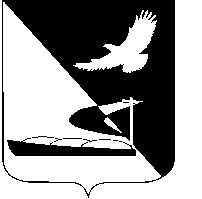 АДМИНИСТРАЦИЯ МУНИЦИПАЛЬНОГО ОБРАЗОВАНИЯ«АХТУБИНСКИЙ РАЙОН»РАСПОРЯЖЕНИЕ24.06.2015    					                  № 384-рО назначении ответственного специалиста за профилактику коррупционных и иных правонарушений муниципального образования «Ахтубинский район»В связи с произошедшими кадровыми изменениями, в соответствии с Федеральным законом от 02.03.2007 № 25-ФЗ «О муниципальной службе в Российской Федерации», пунктом 6 Указа Президента Российской Федерации от 21.09.2009 № 1065 «О проверке достоверности и полноты сведений, представляемых гражданами, претендующими на замещение должностей федеральной государственной службы, и федеральными государственными служащими, и соблюдения федеральными государственными служащими требований к служебному поведению»: 1. Назначить ведущего инспектора по взаимодействию с силовыми структурами администрации МО «Ахтубинский район» Шубина Виктора Григорьевича, ответственным за профилактику коррупционных и иных правонарушений с возложением на него следующих функций:- обеспечение соблюдения муниципальными служащими, замещающими должности муниципальной службы в муниципальном образовании «Ахтубинский район», ограничений и запретов, требований о предотвращении или об урегулировании конфликта интересов, исполнения ими обязанностей, установленных Федеральным законом от 25.12.2008        № 273-ФЗ «О противодействии коррупции» и другими нормативными правовыми актами Российской Федерации;- принятие мер по выявлению и устранению причин и условий, способствующих возникновению конфликта интересов на муниципальной службе;- обеспечение деятельности комиссии по соблюдению требований к служебному поведению муниципальных служащих и урегулированию конфликта интересов;- оказание муниципальным служащим консультативной помощи по вопросам, связанным с применением на практике требований к служебному поведению и общих принципов служебного поведения муниципальных служащих, установленных муниципальным правовым актом, а также с уведомлением представителя нанимателя (работодателя), органов прокуратуры Российской Федерации и других государственных органов о фактах совершения муниципальными служащими коррупционных правонарушений, непредставления ими сведений либо представления недостоверных или неполных сведений о доходах, об имуществе и обязательствах имущественного характера;- обеспечение реализации муниципальными служащими обязанности уведомлять представителя нанимателя (работодателя), органы прокуратуры Российской Федерации и другие государственные органы обо всех случаях обращения к ним каких-либо лиц в целях склонения их к совершению коррупционных правонарушений;- организация правового просвещения муниципальных служащих;- проведение служебных проверок;- обеспечение проверки достоверности и полноты сведений о доходах, об имуществе и обязательствах имущественного характера, представляемых гражданами, претендующими на замещение должностей муниципальной службы в Астраханской области, и муниципальными служащими, сведений, представляемых гражданами, претендующими на замещение должностей муниципальной службы, в соответствии с нормативными правовыми актами Российской Федерации, проверку соблюдения муниципальными служащими требований к служебному поведению, а также проверку соблюдения гражданами, замещавшими должности муниципальной службы, ограничений при заключении ими после ухода с муниципальной службы трудового договора и (или) гражданско-правового договора в случаях, предусмотренных федеральными законами;- подготовка в соответствии с компетенцией проектов нормативных правовых актов о противодействии коррупции;- взаимодействие с правоохранительными органами в установленной сфере деятельности.2.	Признать утратившим силу распоряжение администрации МО «Ахтубинский район» от 25.09.2012 № 410-р «О назначении ответственного специалиста за профилактику коррупционных и иных правонарушений муниципального образования «Ахтубинский район».          3. Отделу информатизации и компьютерного обслуживания администрации МО «Ахтубинский район» (Короткий В.В.) обеспечить размещение настоящего постановления в сети Интернет на официальном сайте администрации МО «Ахтубинский район» в разделе «Документы» подразделе «Документы Администрации» подразделе «Официальные документы».Глава муниципального образования                                                В.А. Ведищев